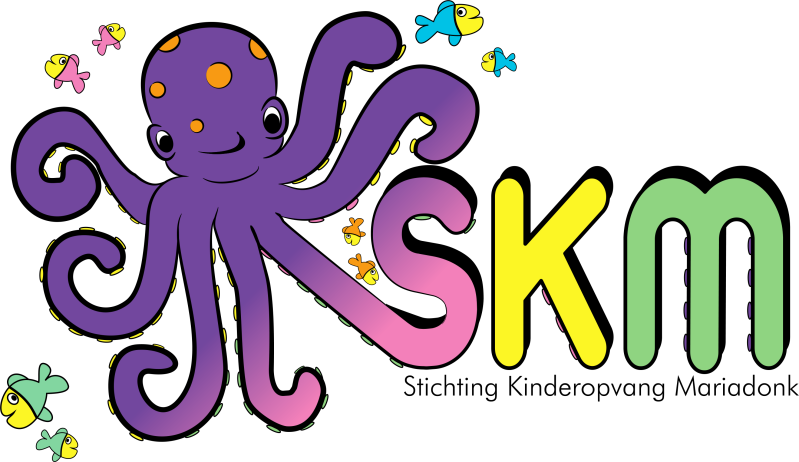 Werkplan peuterspeelzaal2017Stichting Kinderopvang MariadonkHoefstraat 13 	4735 TA Zegge		bestuur@skmzegge.nlVoorwoord:Stichting Kinderopvang Mariadonk werkt vanuit de volgende visie: ‘Flexibele, kwalitatief hoogwaardige en brede kinderopvang voor Zegge en omgeving’ . Door kritisch te blijven kijken naar ons pedagogisch handelen proberen wij de kwaliteit constant te verbeteren en stellen het bij wanneer daar aanleiding toe is. In het pedagogisch beleid beschrijven wij hoe wij met kinderen omgaan en waarom wij dat zo doen. Per werksoort is een pedagogisch werkplan gemaakt. In dit werkplan beschrijven wij het doel en de functie van de peuteropvang. Ouders ontvangen standaard het informatieboekje wanneer hun kind bij ons start met peuteropvang. Ons pedagogisch beleid is op aanvraag op de locatie in te zien en het pedagogisch werkplan van de peuteropvang is te downloaden via onze website. Zodra SKM het pedagogisch beleid update, is de meest recente versie op de website te downloaden. Wij willen benadrukken dat dit werkplan altijd in ontwikkeling is en aangepast wordt indien er nieuwe afspraken gemaakt worden. Alle protocollen waar wij in dit werkplan naar verwijzen, zijn te allen tijde inzichtelijk op de locatie. Daar waar wij spreken in dit plan over ouders, worden ook verzorgers bedoeld. Stichting Kinderopvang MariadonkMaart 2016Werkplan peuterspeelzaal:Hoofdstuk 1; Doelstelling en functie peuteropvang Stichting Kinderopvang Mariadonk 1.1 DoelstellingPeuteropvang Stichting Kinderopvang Mariadonk, verder te noemen de peuteropvang, stelt zich ten doel de ontwikkeling van kinderen te bevorderen door hen onder deskundige begeleiding in groepsverband samen te brengen in een ruimte die speciaal voor kinderen is ingericht. De peuteropvang wil de algehele, brede ontwikkeling van de kinderen stimuleren en de peuter in zijn eigen waarde laten en hem alle mogelijkheden bieden tot onbevangen spelen. Het aanbieden van een vaste dagindeling is de basis om de peuters te stimuleren in hun ontwikkeling en samenspel met andere kinderen. De peuters moeten zichzelf kunnen zijn in de groep, waardoor zij leren te vertrouwen op hun eigen mogelijkheden. Dit vertrouwen bevordert hun zelfbewustzijn en zelfstandigheid om uit te groeien tot evenwichtige en sociale kinderen. Voorop staat dat het contact hebben met andere kinderen belangrijk is: ze kunnen met elkaar en met de pedagogisch medewerker spelen, plezier maken en spelenderwijs een aantal dingen leren. Het is onze bedoeling het kind vertrouwd te maken met verschillenden materialen en het gebruik hiervan te stimuleren door op gerichte, bewuste en herkenbare wijze uitnodigende speelsituaties te creëren. De doelgroep is kinderen in de leeftijd van 2-4 jaar. Het maximale aantal kinderen in een groep is 14. Afhankelijk van het aantal kinderen zijn er 1 of 2 pedagogisch medewerkers aanwezig.  Daarnaast bieden wij de mogelijkheid aan studenten om stage te lopen bij onze peuteropvang, dus regelmatig zal er ook een stagiaire aanwezig zijn.1.2 Visie; nader toegelichtIn ons pedagogisch beleidsplan geven wij een nadere toelichting op onze visie. Hoe ziet dat er nu uit; Flexibele, kwalitatief hoogwaardige en brede kinderopvang voor Zegge en omgeving.  Ieder kind is uniekHet kind is vanaf de geboorte rijk aan mogelijkheden, krachtig en creatief. Ieder kind ontwikkelt zich op zijn eigen manier en in zijn eigen tempo, We zien het als een belangrijke taak om de kinderen hierbij te begeleiden. Dit doen we door goed naar kinderen te kijken en aan te sluiten bij de eigen manier van leren van elk kind.Veiligheid en zekerheidIeder kind heeft een veilige basis nodig om zich te kunnen ontwikkelen. SKM biedt deze emotionele veiligheid, door een onvoorwaardelijke relatie aan te gaan. Elk kind moet zich bij ons veilig en vertrouwd kunnen voelen, lekker in zijn vel zitten en zichzelf kunnen zijn. We bieden zekerheid door voorspelbare en betekenisvolle activiteiten aan te bieden.Spelen, ontwikkelen en lerenKinderen ontdekken spelenderwijs de wereld om zich heen. SKM sluit aan bij de actieve manier waarop kinderen leren en biedt hen een uitdagende omgeving. Kinderen krijgen de gelegenheid om op ontdekking uit te gaan en nieuwe ervaringen op te doen.De groepKinderen doen in een groep waardevolle ervaringen op met elkaar. Ze maken samen plezier en leren van en met elkaar. Wij stimuleren de kinderen in het respectvol omgaan met elkaar.Elk kind is welkomSKM staat ook open voor kinderen met een beperking, achterstand of ziekte. Binnen ons team is er grote mate van kennis aanwezig op al deze gebieden.Gelijke kansenKinderen verschillen van elkaar in tempo, uiterlijk en culturele achtergrond van de ouders en in de mate waarin de thuissituatie gunstige ontwikkelingsvoorwaarden biedt. SKM wil kinderen zo goed mogelijk ondersteunen in hun persoonlijke groei. Wij bieden ieder kind optimale ontwikkelingskansen en spannen ons in om achterstanden te verkleinen of te doen verdwijnen.Doorgaande lijnSKM houdt zich bezig met de ontwikkeling van kinderen in de leeftijd van 0/13 jaar. Daarmee zijn we een belangrijke partner in het realiseren van de doorgaande leerlijn. SKM vindt het belangrijk om met de school af te stemmen over deze doorgaande ontwikkelingslijn, zodat kinderen soepel door kunnen stromen naar basisschool Mariadonk of het voortgezet onderwijs.Opvoeden doe je samen met ouders In het werken met kinderen zijn ouders een onmisbare schakel, zij zijn partner in opvoeden. SKM vindt het belangrijk om, met het kind als gezamenlijk uitgangspunt, samen te werken met ouders.SKM werkt samenSKM is een schakel in de vele voorzieningen, die zich bezig houden met ontwikkelingsstimulering,  gezondheid, opvoeding en onderwijs en werkt samen met externe partners die deel uitmaken van de omgeving van het kind. Denk hierbij aan logopedie, centrum voor jeugd en gezin, etc.Hoofdstuk 2; Scheppen van ontwikkelingsmogelijkheden voor kinderenOuders dragen de zorg en opvoeding van hun kind(eren) tijdelijk aan ons over. De pedagogisch medewerkers zijn zich bewust van hun grote verantwoordelijkheid en nemen deze taak met veel plezier, positieve energie en deskundigheid op zich. Motoriek en spelontwikkeling De motorische ontwikkeling van een kind is de manier van spelen en bewegen. Dit kan gebeuren door voldoende bewegingsmateriaal aan te bieden zoals fietsjes, karren, water, zand enz. De fijne motoriek van de vingers oefenen we door te tekenen, verven, plakken, kleien, puzzelen, ministeck e.d. Sociale ontwikkeling De peuter is aanvankelijk gewend het grootste deel van de dag met zijn ouders alleen door te brengen. Dit is te doorbreken door het kind twee dagdelen naar de peuteropvang te brengen. Hier komt het in contact met andere kinderen, zoals leeftijdsgenootjes en niets is zo leerzaam en interessant als leeftijdsgenootjes! Emotionele ontwikkeling Als het kind spanningen ondervindt, kan het dit uiten door het met leeftijdgenootjes in zijn fantasiespel te spelen. Denk maar aan een verblijf in het ziekenhuis. Dit kan met elkaar worden nagespeeld. Het kind krijgt hierdoor meer zelfvertrouwen en ook meer vertrouwen in de andere kinderen. Emoties niet opkroppen maar uitspelen is bevorderlijk voor het ontwikkelen van de eigen wil.  Taal/Spraakontwikkeling Peuters zijn volop bezig met het ontwikkelen van hun spraak en de vergroting van hun woordenschat. Ze zijn nieuwsgierig naar de vele geluiden en klanken van de taal. Op de peuteropvang wordt taal- en spraakontwikkeling gestimuleerd door zingen en voorlezen. Wie durft, kan ook in de groep iets vertellen. Ook spelend leren ze natuurlijk veel van elkaar en ervaren dan het belang om je met taal uit te kunnen drukken. Creatieve ontwikkeling Bij de peuteropvang is van alles aanwezig en de ruimte is afgestemd op jonge kinderen. Het kind komt in aanraking met allerlei materialen, zoals verf, klei en zand en leert verschillende technieken, waaronder, tekenen, scheuren, uitprikken, knippen, verven en plakken. Cognitieve ontwikkeling Kinderen leren spelenderwijs de wereld om zich heen te ontdekken. Door middel van puzzels, spelletjes, kleuren en vormen proberen we het denkvermogen te stimuleren. Ook voorleesboeken en thema’s spelen hierbij een rol. Het helpt de peuter met het leren waar te nemen, te ordenen en te sorteren. Het zelfstandig bedenken van oplossingen voor problemen door het kind is van groot belang in de verstandelijke ontwikkeling, bijvoorbeeld door zelf een puzzel te proberen te maken. Kort samengevat wordt het kind bij de peuteropvang de volgende mogelijkheden geboden: - Ontplooiing en ontwikkeling op individueel niveau - Ontmoeting van leeftijdsgenootjes in een kindvriendelijke en vertrouwde omgeving - Het aangaan van relaties met andere volwassenen dan de eigen ouders - Functioneren in een groep - Ongedwongen oefening in omgangsvormen - Vergemakkelijking van de overgang naar het basisonderwijs. Hoofdstuk 3; Plaatsing3.1 Aanmelden Voor het aanmelden van uw kind kunt u een inschrijfformulier ophalen bij de pedagogisch medewerkers op de groep of downloaden van de website www.skmzegge.nl Na ontvangst van het inschrijfformulier staat uw peuter bij ons ingeschreven. U krijgt hiervan een schriftelijke bevestiging. 3.2 Wachtlijst en plaatsingsbeleid Wij werken met flexibele opvang, wat betekend dat er 5 dagen in de week peuteropvang mogelijk is. Uw peuter komt dan ook niet op een wachtlijst, maar kan altijd direct geplaatst worden. Hierbij kunt u zelf aangeven welke dagdelen uw voorkeur hebben, wij proberen hier zoveel mogelijk rekening mee te houden en wanneer een bepaald dagdeel vol zit, zullen wij met u in overleg het beste alternatief zoeken.3.3 Intake De nieuwe ouders hebben op de startdatum een intakegesprek bij de peuteropvang. Tijdens dit gesprek wordt uitleg gegeven over de dagelijkse gang van zaken en worden er afspraken gemaakt met de ouders over bijvoorbeeld eten, halen en brengen en andere praktische zaken. Dit formulier komt in de map van de groep waar het kind wordt opgevangen, zodat het voor de pedagogisch medewerkster altijd bij de hand is. 3.4 Brengen en halen Op de breng- en haalmomenten wordt belangrijke informatie over het kind uitgewisseld. Ouders kunnen tijdens het brengen praktische informatie over het kind doorgeven. Op het moment dat ouders het kind komen halen, geven de pedagogisch medewerksters belangrijke informatie over het kind, zoals de activiteiten die het kind heeft ondernomen. Omdat de contactmomenten vaak kort zijn, is het altijd mogelijk om een gesprekje met de senior pedagogisch medewerkster aan te vragen, zodat op een rustiger moment uitgebreid met elkaar gesproken kan worden. Hoofdstuk 4; Indeling van de ochtend De peuteropvang heeft een vaste indeling van de ochtend, afgestemd op de behoefte van de kinderen. Peuters hebben nog geen begrip van tijd en hebben geen idee van wat het betekent als er gezegd wordt: "Ik kom je straks weer halen". Door het aanbieden van een dagindeling met een regelmatig en consequent programma en vaste regels wordt het "straks" voor de peuter verduidelijkt. Middels een vaste structuur van “eerst gaan we dit doen" , “dan gaan we wat drinken”, “dan gaan we dat doen” en “dan komt mama”, leren we het kind vertrouwen te krijgen in de omgeving en dat de ouders hem inderdaad weer komt halen. Deze dagindeling geeft zowel de kinderen als pedagogisch medewerksters houvast, maar er wordt voorkomen dat kinderen op welke manier dan ook gedwongen worden om aan bepaalde activiteiten mee te doen. Deze dagindeling maken wij visueel voor de kinderen door middel van de dagritmekaarten van Bobbi.Bij de dagindeling wordt uitgegaan van de volgende structurele momenten:- het emotionele moment van afscheid nemen - het individuele moment van het beginnen met vrij spelen - het collectieve moment van het met elkaar aan tafel zitten - het rituele moment van het naar de WC gaan en handen wassen - het collectieve moment van bij elkaar aan tafel gaan zitten om wat te eten en te drinken- het sociale moment van samen naar buiten gaan om te spelen of om met elkaar te plakken, te verven, enzovoorts - het vanzelfsprekende moment van het ophalen van de peuter Hoe ziet een ochtend bij de peuteropvang eruit?  Vanaf 8.35 uur zijn de ouders welkom. Na een gewenningsmoment nemen de ouders afscheid van hun kind. Tussen 9.00 uur en 10.00 uur kunnen de peuters overal mee spelen, of tekenen, puzzelen, etc. Met mooi weer spelen we buiten en bij slecht weer vullen we het programma in met spelletjes en knutselen. Om ongeveer 10.15 uur gaan we aan tafel om wat te eten en drinken. Om 10:45 uur gaan we bij mooi weer nog even lekker buiten spelen en anders vrij binnen spelen. Op deze momenten gaat één van de pedagogisch medewerksters met een groep(je) peuters aan de slag met verdieping/verbreding van het thema.Rond 11.30 uur zitten we aan tafel. We lezen samen, we zingen of zeggen een versje op en luisteren naar elkaar.Om 11.55 uur worden de peuters weer opgehaald die alleen voor de peuteropvang komen. De kinderdagverblijf kinderen gaan zich klaarmaken voor de lunch.Hoofdstuk 5; Eten en drinken 5.1 Eten en drinken Bij de peuteropvang wordt er met elkaar als groep gegeten en gedronken. Gezamenlijk eten heeft meerdere functies. Behalve dat eten en drinken noodzakelijk zijn voor de ontwikkeling van een kind, heeft het ook een sociale functie, een sfeerfunctie en een moment van rust. De kinderen eten samen met de pedagogisch medewerksters aan tafel. De kinderen krijgen eten vanuit Stichting Kinderopvang Mariadonk, dit bestaat vooral uit fruit. Wanneer we bezig zijn met een thema waar ook bepaalde etenswaren aan verbonden zijn, verwerken we dit ook in ons eetmoment. We dwingen de kinderen niet, maar stimuleren hen wel om voldoende te eten. Drinken krijgen de kinderen ook aangeboden vanuit Stichting Kinderopvang Mariadonk, tenzij het kind speciale voeding nodig heeft, vanwege allergie, religie of andere gezondheidsklachten, dan brengt het kind deze mee van thuis. 5.2 Dieet, allergie, andere culturen Ouders zijn verantwoordelijk om de pedagogisch medewerkers op de hoogte te stellen van bijzonderheden en wensen rondom de voeding van hun kind. Bijzonderheden zoals een allergie, dieet of wensen vanuit een geloofsovertuiging worden tijdens het intakegesprek op het formulier genoteerd. Als er een kans is op een heftige allergische reactie van het kind op bepaalde voeding dan geven de ouders op het formulier aan welke stappen in een dergelijke situatie ondernomen moeten worden. 5.3 Feesten en trakteren Bij een verjaardag mag een kind natuurlijk een traktatie uitdelen. Niet alle traktaties zijn geschikt om uit te delen, denk bijvoorbeeld aan lolly’s. Ouders kunnen altijd overleggen met de pedagogisch medewerkers voor een geschikte traktatie. De pedagogisch medewerkers vieren samen met het kind en de groep zijn verjaardag. In overleg met de ouders kijken we welke dag de verjaardag gevierd wordt. De pedagogisch medewerkers maken een feestkroon en een stoel wordt versierd voor de jarige en natuurlijk wordt een heel repertoire aan verjaardagsliedjes gezongen! 5.4 Kleding  Voor kleding en meegebrachte knuffels etc. wordt geen verantwoording aanvaard. Trek uw kind iets praktisch aan. Wij gaan regelmatig met de kinderen aan de slag met verf e.d. waarbij de kleding van uw kind vies kan worden. Wij werken altijd met waterverf die weer uitgewassen kan worden en de peuters krijgen altijd een schort aan.Hoofdstuk 6; Verschonen, toiletgang en zindelijk worden.6.1 Verschoning Uw kind hoeft niet zindelijk te zijn, wel graag luiers meegeven wanneer uw kind nog niet zindelijk is. Is uw kind bezig met zindelijk worden, stel de pedagogisch medewerker hiervan op de hoogte. Geef wat extra kleding voor verschoning mee, want ongelukjes kunnen nu eenmaal gebeuren. Kinderen die een luier dragen worden regelmatig gecontroleerd op een vieze luier en zo nodig verschoond. 6.2 Toiletgebruik en zindelijkheidstraining Peuters zien hoe andere kinderen met de zindelijkheidstraining bezig zijn en worden daardoor vaak al gestimuleerd. Wanneer de ouders thuis met zindelijkheidstraining bezig zijn en het kind er zelf aan toe is, kan dat op de peuteropvang worden voortgezet. Dit wordt spelenderwijs gedaan. Kinderen die aangeven zelf te willen plassen krijgen daar de gelegenheid toe. Deze kinderen mogen zonder luier rondlopen. Wanneer er ongelukjes gebeuren wordt er geen negatieve aandacht aan geschonken. Het kind wordt altijd geprezen wanneer het kind een kleine of grote boodschap op de wc doet. Kinderen die al helemaal zelf naar het toilet kunnen gaan lopen vanuit de groepsruimte al dan niet onder begeleiding van de pedagogisch medewerker naar het toilet. Daarnaast wordt er goed op toegezien dat kinderen hun handen wassen. Hoofdstuk 7; Ruimte-indeling 7.1 Binnenruimte De groepsruimte is zodanig ingericht dat de kinderen op een veilige manier kunnen spelen en ontdekken. Voor de peuters is allerlei ontwikkelingsmateriaal aanwezig. De indeling van de ruimte biedt kinderen de mogelijkheid om zelf keuzes te maken. Er zijn allerlei hoeken gecreëerd zodat kinderen in kleine groepjes of alleen kunnen spelen. Zij kunnen bijvoorbeeld kiezen om te spelen in de autohoek, themahoek of de boekenhoek. De ruimte wordt zowel in de vroege ochtend als ’s middags gebruikt als verticale groep van 0 tot 13 jaar. Gedurende deze momenten spelen de kinderen ook met het speelgoed, knutselmateriaal en ander ontwikkelingsmateriaal en verder staat de kast vol met spelletjes. 7.2 De buitenruimte Wij vinden het belangrijk dat kinderen vaak buitenspelen. Een en ander is natuurlijk wel afhankelijk van het weer. De kinderen hebben de keuze uit verschillende materialen, zoals rijdend materiaal, zand- en waterbakken met emmertjes, vormpjes en schepjes. Maar door de vele natuurlijke elementen die op het plein aanwezig zijn, kunnen de kinderen ook hier op ontdekkingstocht gaan. Zo zijn er beestjes te vinden, maar ook blaadjes en zaadjes passend bij het seizoen.7.3 Vertelmoment De pedagogisch medewerksters brengen de kinderen bij elkaar, dit kan op verschillende manieren zijn. Zo kan een kring in de gymzaal er heel anders uitzien als een kring op de groep. Wij proberen de vorm van de kring zoveel mogelijk aan te passen op de betreffende groep kinderen in combinatie met het verhaal, of doel van het verhaal. Met de kringgesprekjes wordt de peuters de gelegenheid gegeven om wat te vertellen, maar ook naar elkaar te luisteren. Wil een nieuw kind nog niet in de kring zitten, dan maken de pedagogisch medewerksters daar geen punt van. Het kind moet dan wel rustig ergens anders zijn, omdat de kring voor de kinderen veel van hun concentratie vraagt en lawaai leidt ze dan teveel af. Het kind gaat na verloop van tijd vanzelf ook in de kring zitten. Ieder dagdeel leest de pedagogisch medewerkster een (prenten)boek voor. Ze wisselt per keer af: een wat moeilijker prentenboek voor de oudere kinderen en eenvoudige prentenboekjes voor de jongere kinderen. Voorlezen wordt gezien als een goede stimulans voor de spraak- en taalontwikkeling, voor de fantasie en voor de concentratie. Aan het einde van de ochtend sluiten we af met een afscheidsliedje, zodat de kinderen weten dat de ochtend voorbij is en de ouders naar binnen mogen komen. Hoofdstuk 8; Het kind8.1 Doorgaande leerlijn Er is de laatste tijd veel aandacht voor een ‘doorgaande ontwikkelingslijn’ en een ‘sluitende aanpak’ voor 0- tot 6-jarige kinderen. Wetenschappelijk onderzoek heeft uitgewezen dat de eerste levensjaren heel belangrijk zijn voor de ontwikkeling van een kind. De toenemende aandacht voor de voor- en vroegschoolse periode heeft grote gevolgen voor alle voorschoolse voorzieningen. Van ‘beroepsopvoeders’ wordt verwacht dat zij een belangrijke bijdrage kunnen leveren aan de ontwikkeling van jonge kinderen. Een mogelijkheid om de doorgaande lijn vorm te geven, is het gebruik van een overdrachtsinstrument voor de basisschool. Op onze peuteropvang wordt gebruik gemaakt van de methode ‘Piramide’. Piramide is een educatieve methode die spelen, werken en leren combineert en zodoende kinderen stimuleert in hun ontwikkeling op de peuteropvang.Enige tijd voor de vierde verjaardag van uw kind of als uw kind gaat verhuizen, vullen de pedagogisch medewerkers een observatieformulier in. Hierin beschrijven we hoe het kind zich op het kinderdagverblijf heeft ontwikkeld. Voelt het kind zich prettig in de groep? Zit het lekker in zijn vel? Wat vindt het kind leuk? Vlak voordat het kind de peuteropvang verlaat, krijgen de ouders een observatieformulier mee naar huis en heeft de pedagogisch medewerker met hen een gesprek over de ontwikkelingen van hun kind. Hierin bespreekt de pedagogisch medewerker onder andere de taal- en rekentoetsen vanuit Cito, maar zeker ook de sociaal- emotionele ontwikkeling die het kind heeft doorgemaakt. Ook met de toekomstig leerkracht bespreken wij de vorderingen van het kind. Dit doen wij aan de hand van ditzelfde observatieformulier, maar we gebruiken hiervoor ook de taal- en rekentoetsen vanuit Cito. Het is voor de leerkracht prettig om te weten wat het kind leuk vindt en waarin het wat extra aandacht nodig heeft. Ouders, pedagogisch medewerkers en de leerkracht ervaren de warme overdracht als iets positiefs. De overgang van de peuteropvang naar de basisschool is voor kinderen een grote stap. Het succes van een goede overgang staat of valt met een goede overdracht. 8.2 PiramideHet programma richt zich op acht ontwikkelingsgebieden: de sociaal-emotionele ontwikkelingde persoonlijkheidsontwikkeling en redzaamheidde kunstzinnige ontwikkelingde motorische en schrijfontwikkelingde ontwikkeling van waarnemende taal- en leesontwikkelingde denk- en rekenontwikkelingde oriëntatie op ruimte en tijd en wereldverkenning.Piramide bij Stichting Kinderopvang MariadonkDe pedagogisch medewerkers werken volgens de 4 basiskenmerken, die de hoekstenen van het Piramideconcept vormen: psychologische nabijheid psychologische afstand het initiatief van het kind het initiatief van de Pedagogisch medewerker Psychologische nabijheid Ons pedagogisch handelen is erop gericht uw kind door de nabijheid van onze pedagogisch medewerker een gevoel van geborgenheid en veiligheid te geven. Een gevoel van veiligheid is noodzakelijk om in staat te zijn tot exploratie van de wereld. Psychologische nabijheid is een noodzakelijke voorwaarde om effectief psychologisch afstand te nemen. Om het scheppen van psychologische nabijheid te bevorderen, werken onze pedagogisch medewerkers altijd vanuit een sensitieve, responsieve houding. Wij creëren een hechtingsrelatie door het hanteren van de volgende, op  Erikson, gebaseerde principes: zorg dragen voor een veilige omgeving door het emotioneel ondersteunen en aanmoedigen van het kind en het zich onthouden van negatieve uitingen; respect tonen voor de autonomie van het kind; grenzen stellen en waar nodig structuur aanbrengen; een op het kind afgestemde uitleg geven. Psychologische afstand Psychologische afstand (gebaseerd op Sigel, 1993 en Cocking et al, 1993, In: Van Kuyk, 2003) is het vermogen van het kind om afstand te nemen van het eigen ik en van de directe omgeving door het ontwikkelen van representaties van die omgeving. Deze representaties worden steeds abstracter. Initiatief van het kindOnze pedagogisch medewerkers gaan in op het initiatief van het kind en de actieve betrokkenheid van het kind bij de leeractiviteiten. Zowel eigen initiatief als actieve betrokkenheid zijn van groot belang voor de ontwikkeling. In de ontwikkeling van de thema’s houden de pedagogisch medewerkers rekening met de interesses van de kinderen, zodat zij worden uitgedaagd tot eigen initiatieven. Initiatief van de pedagogisch medewerker De pedagogisch medewerker laat zien welke vaardigheden van belang zijn en hoe deze planmatig en doelgericht kunnen worden geleerd. Zo brengt de pedagogisch medewerker het kind naar het 'niveau van de naaste ontwikkeling' (Vygotsky): wat het kind nog niet zelfstandig kan, kan het wel met hulp van de pedagogisch medewerker. De pedagogisch medewerker ondersteunt het kind om samen de activiteit succesvol af te sluiten. De pedagogisch medewerker maakt hiervoor gebruik van de volgende handelingen: richting gevenaanwijzingen gevende taak (voor)structureren en zo nodig in kleinere stukken verdelen. VVEPiramide is oorspronkelijk ontwikkeld als een methode voor kinderen van 2,5 tot 6 jaar. Inmiddels is  Piramide uitgebreid tot een methode voor alle kinderen van 0 tot 7 jaar in kinderdagverblijf, peuteropvang en basisschool. Voor kinderen die extra aandacht nodig hebben, wordt gewerkt met tutoring. Individuele kinderen of zeer kleine groepjes worden daarbij individueel ondersteund en krijgen extra en intensieve leertijd. Onze tutoring wordt uitsluitend verzorgt door Piramide gecertificeerde, pedagogisch medewerkers.8.3 Corrigeren en belonen De pedagogisch medewerkers benaderen de kinderen op een positieve wijze en stimuleren door middel van positieve aandacht het gewenste gedrag. Door de groepssituatie waarin kinderen meestal op vanzelfsprekende wijze meedoen met de groep komt corrigeren minder vaak voor dan in de thuissituatie. Wanneer een kind negatief gedrag vertoont, kijkt de pedagogisch medewerker eerst naar het individuele kind en gaat na wat de oorzaak van het gedrag zou kunnen zijn (niet lekker in zijn vel, verveling, onzekerheid, wijziging in de thuissituatie of ontwikkelingsproblematiek). De pedagogisch medewerkers kunnen hier op deze manier rekening mee houden. Wanneer een kind na een waarschuwing negatief gedrag blijft vertonen, zal de pedagogisch medewerker het kind op ooghoogte (gehurkt) op rustige wijze aanspreken en het daarbij aankijken. Bij herhaling kan het kind zo nodig voor korte duur op een stoeltje worden gezet, om het kind uit de situatie te onttrekken. De pedagogisch medewerker besteedt zo kort mogelijk aandacht aan het negatieve gedrag en probeert het kind wordt eventueel af te leiden om te voorkomen dat het op deze manier steeds negatieve aandacht krijgt. Tegelijkertijd stimuleert de pedagogisch medewerker positief gedrag door complimenten te geven. De pedagogisch medewerkers  vinden het belangrijk om ouders een terugkoppeling te geven over het gedrag van hun kind. Wellicht dat de ouders thuis ook met dit gedrag te maken hebben. Er kan dan goed afgestemd worden wat de beste benadering zal zijn. 8.4 Zieke kinderen In geval van ziekte van hun kind wordt ouders verzocht de peuteropvang hier altijd over te informeren. Indien nodig zullen wij bij besmettelijke ziektes contact opnemen met de GGD. Waar nodig informeren de pedagogisch medewerkers alle ouders hierover. Kinderen die ziek zijn of een besmettingsgevaar voor anderen opleveren, mogen de peuteropvang niet bezoeken. Enerzijds omdat de pedagogisch medewerkers niet voldoende opgeleid zijn om zieke kinderen te verzorgen en om het zieke kind zelf,  anderzijds omdat in dit geval het kind de andere kinderen en de pedagogisch medewerkers kan besmetten. Het medicijnbeleid beschrijft wat de pedagogisch medewerker doet als een kind ziek wordt en wanneer en hoe zij medicatie toedient. Dit beleid is op de peuteropvang aanwezig en is te allen tijde inzichtelijk voor de ouder.Hoofdstuk 9; Informatie-uitwisseling 9.1 Mondelinge informatie-uitwisseling Contacten tussen de pedagogisch medewerkers en ouders zijn van groot belang voor de kwaliteit van de opvang. Door een goede afstemming over en weer zijn de pedagogisch medewerkers in staat om de kinderen tijdens hun verblijf op de peuteropvang beter te begrijpen en te begeleiden. Andersom krijgen de ouders via de pedagogisch medewerkers een beeld van wat hun kind beleeft tijdens hun afwezigheid en hoe hun kind zich in een andere omgeving gedraagt. 9.2 Schriftelijke informatie-uitwisseling Alle relevante informatie over de peuteropvang komt regelmatig voorbij in de Nieuwsbrief. Daarnaast plaatsen wij 4 maal per jaar een stukje in de schoolkrant van basisschool Mariadonk en maken wij gedurende onze thema’s regelmatig gebruik van mailcontact om ouders te betrekken bij onze thema’s. Op deze manier zijn de peuters ook thuis bezig met het thema en wordt de woordenschat ook in de thuissituatie uitgebreid en versterkt.9.3 Oudercommissie Stichting Kinderopvang Mariadonk heeft één oudercommissie waarin alle opvangsoorten worden vertegenwoordigt. Op dit moment is Claudia Lauwerijssen de afgevaardigde vanuit de peuterspeelzaal. Ouders krijgen de mogelijkheid om hun interesse voor de oudercommissie te laten blijken in het intakeformulier van hun kinderen. Op deze manier hopen wij steeds voldoende ouders te hebben voor onze oudercommissie. De oudercommissie is twee maal per jaar aanwezig bij de algehele ledenvergadering van de stichting. De oudercommissie kan ook onderling vergaderen. In de vergaderingen kunnen allerlei onderwerpen op de agenda staan zoals beleidsveranderingen, pedagogische zaken, organisatieveranderingen, prijsveranderingen en activiteiten. 9.4 Ouderbijeenkomsten Stichting Kinderopvang Mariadonk organiseert jaarlijks verschillende activiteiten en ouderbijeenkomsten  voor de ouders van het kinderdagverblijf, de buitenschoolse opvang en de peuteropvang. Dit kan bijvoorbeeld een lezing of workshop zijn. Hierover worden de ouders door middel van een mail op de hoogte gebracht, daarnaast vermelden wij het in onze nieuwsbrief rondom deze periode. 9.5 Klachtenprocedure “Bent u tevreden vertel het rond, heeft u een klacht vertel het ons!!” is het uitgangspunt van Stichting Kinderopvang Mariadonk. Het kan natuurlijk voorkomen dat een ouder ontevreden is over een werkwijze of andere zaken. In de meeste gevallen kunnen klachten met de betrokkenen direct worden opgelost. Voor situaties waarin dit niet mogelijk blijkt is een vastgestelde regeling nodig.Indien ouders een klacht hebben verwijzen wij de ouders naar onze interne klachtenprocedure (in te zien op de peuteropvang en op de website) en verzoeken wij de ouder zich tot een van de pedagogisch medewerkers te wenden en een klachtenformulier in te vullen. Dit laatste kan ook via de website en zonder tussenkomst van een pedagogisch medewerker. Indien de ouder niet tevreden is met de afhandeling van de klacht en wij niet samen met de ouder tot een oplossing heeft kunnen komen zal de klacht worden voorgelegd aan de landelijke klachtencommissie. Dit is een onafhankelijke en deskundige commissie, die speciaal in het leven is geroepen om klachten te behandelen over kindercentra. Volgens de wet Klachtrecht Cliënten Zorgsector is de klager niet verplicht de klacht eerst intern te bespreken. De klager heeft het recht haar klacht rechtstreeks aan een externe klachtencommissie voor te leggen. Ook de oudercommissie kan bij eventuele klachten in de hoedanigheid van oudercommissie een klacht indienen en voorleggen. Naast de waarde van de regeling voor degene met de klacht, heeft een klachtenregeling ook waarde voor de peuteropvang. Klachten geven informatie over mogelijke zwakke plekken in de organisatie. Stichting Kinderopvang Mariadonk ziet een klacht als een kans. Door een klacht serieus te nemen, kan Stichting Kinderopvang Mariadonk de kwaliteit verbeteren. Wij staan dan ook altijd open voor  suggesties/klachten van ouders. Hoofdstuk 10; Veiligheid en hygiëne10.1 Bedrijfshulpverlening en EHBO De peuteropvang beschikt over een ontruimingsplan. Het plan is bekend bij degenen die op de peuteropvang werkzaam zijn. Na een oefening vindt een evaluatie plaats en indien nodig bijstelling van het plan. Op de brede school is altijd een pedagogisch medewerker aanwezig die in het bezit is van een bedrijfshulpverleningdiploma (BHV) en een diploma EHBO aan kinderen. De BHV-er heeft de leiding tijdens een ontruiming of op het moment dat er iemand onwel wordt, totdat er professionele hulp aanwezig is zoals brandweer of ambulance. Elk jaar gaan de BHV-ers op herhalingscursus zodat zij op de hoogte blijven van de ontwikkelingen die er op dit gebied zijn. Via een jaarlijkse herhalingscursus worden kennis en vaardigheden steeds opgefrist. 10.2 RIV en RIG De veiligheid van kinderen wordt bewaakt door uitvoering van de Risico-inventarisatie Veiligheid en Gezondheid (RIV en RIG). Deze RIV en RIG vindt minimaal eenmaal per jaar plaats. Aan de hand hiervan wordt ingeschat in hoeverre kinderen worden blootgesteld aan bepaalde risico’s op het gebied van veiligheid en gezondheid. In een actieplan worden vervolgens de maatregelen geformuleerd die genomen worden om de risico’s tot een minimum te beperken. Stichting Kinderopvang Mariadonk is zelf verantwoordelijk voor een veilig en gezond leefklimaat. De GGD voert jaarlijks een inspectie uit, waarbij aan de hand van de RIV&RIG nagegaan wordt of de peuteropvang voldoet aan de eisen die de wet stelt. Aanvullende veiligheidsregels op de peuteropvang: Schoonmaakmiddelen worden boven kindhoogte bewaard in de keuken. De pedagogisch medewerkers leren de kinderen na een bezoek aan het toilet hun handen te wassen. Ook als de kinderen buiten hebben gespeeld wassen de kinderen eerst hun handen voor zij aan tafel gaan eten. Meegebrachte knuffels worden door de pedagogisch medewerkers altijd bekeken op veiligheid. Speelgoed van huis meenemen mag in principe. De pedagogisch medewerker attendeert de ouders op het risico van wegraken of stukgaan. Vooral tijdens de wenperiode of bij belangrijke veranderingen kan een kind steun ervaren door de nabijheid van vertrouwd speelgoed van thuis. De ruimte wordt dagelijks door de pedagogisch medewerkers schoongemaakt.Hygiënisch werken is van groot belang en daarom zijn hiertoe richtlijnen in het Protocol Hygiëne opgenomen. Het (buiten)speelgoed wordt regelmatig door de pedagogisch medewerkers gecontroleerd. Er wordt goed gelet op het sluiten van het hek van de buitenruimte. Kinderen worden bij zon ingesmeerd met zonnebrandcrème met een hoge beschermingsfactor. 